Datum:	  	               29.09.2023Zimmer-Nr.:	               3719Auskunft erteilt:          Fr. Joachim-MeyerDurchwahl:	             0541 501 3919Mobil:                         0151 64191305Fax: (0541) 501-        63919  E-Mail: joachim-meyer@wigos.de  PressemitteilungImpulse für mehr Nachhaltigkeit im UnternehmenNeues kostenloses Beratungsangebot der WIGOS startet im Oktober Landkreis Osnabrück. „Das ganzheitliche Thema Nachhaltigkeit in seinen unterschiedlichen Facetten wird für Unternehmen immer bedeutsamer. Viele Unternehmen möchten sich gerne engagieren, wissen aber noch nicht genau, wie und wo sie Projekte und Maßnahmen in ihren Betrieben implementieren können. Wir möchten die Unternehmen im Landkreis Osnabrück auf ihrem Weg der Transformation zur klimaneutralen Wirtschaft begleiten und ökologische, soziale und wirtschaftliche Nachhaltigkeitsthemen stärker in der regionalen Wirtschaft verankern“, unterstreicht Peter Vahrenkamp, Geschäftsführer der WIGOS Wirtschaftsförderungsgesellschaft Osnabrücker Land. Ab Oktober haben Unternehmen die Möglichkeit, die kostenlose Impulsberatung Nachhaltigkeit in Anspruch zu nehmen. Das neue Angebot ergänzt das Beratungsportfolio der WIGOS, das Unternehmen bereits wertvolle Unterstützung unter anderem zu den Themen Digitalisierung, Solar und Energie- und Materialeffizienz bietet.In puncto Nachhaltigkeit ist der Beratungsbedarf in den Betrieben nach Aussage von André Schulenberg vom WIGOS-UnternehmensService stark angestiegen: „In den vergangenen Monaten haben wir in unseren Gesprächen mit Unternehmerinnen und Unternehmern wiederholt festgestellt, wie wichtig ihnen Aspekte der Nachhaltigkeit im Unternehmensalltag sind. Das war der Anlass dafür, die neue Impulsberatung aufzulegen.“ Unterschiedliche Einflussfaktoren sorgen dafür, dass der Bedarf an Beratung und Begleitung immer größer wird: Dies können zum Beispiel Anforderungen von Partnern in der Lieferkette, teils verpflichtende Normierungen und Zertifizierungen, die Kostenentwicklung, der Fachkräftemangel, die Bindung der Mitarbeitenden und die Versorgung mit Ressourcen sein. „Aber auch veränderte Erwartungen der Kundschaft und nicht zuletzt Impulse durch die eigenen Mitarbeitenden, sorgen dafür, dass Unternehmen Nachhaltigkeitsthemen stärker in den Blick nehmen möchten“, weiß André Schulenberg.Um den unterschiedlichen Aspekten von Nachhaltigkeit gerecht zu werden, brauchen Unternehmen an ganz unterschiedlichen Stellen Unterstützung: So berät die WIGOS zusammen mit externen Beraterinnen und Beratern allgemein zur ganzheitlichen Aufgabe Nachhaltigkeit und bietet Orientierung in dem Dschungel der Möglichkeiten. Gemeinsam werden dann Schwerpunkte gesetzt und weitere Schritte definiert. „Wir erfassen nicht nur die Ist-Situation des Unternehmens, sondern zeigen auch Verbesserungspotenziale auf. Die Beratung ist sehr individuell angelegt und richtet sich ganz nach den Voraussetzungen der Unternehmen“, ergänzt Imke Brockmann, die das Projekt gemeinsam mit André Schulenberg bei der WIGOS betreut. Einzelne Teilaspekte – wie zum Beispiel die Auswahl der richtigen Zertifizierung, die Gefahr externer Einflüsse durch gesetzliche Auflagen oder aber auch die Vermarktung der Nachhaltigkeitsstrategie – können nach den Wünschen der Unternehmen stärker beleuchtet werden. Durch das weitere Beratungsangebot der WIGOS können einzelne Teilaspekte vertieft werden. Abhängig von den Anforderungen vermittelt die WIGOS zudem an externe Beraterinnen und Berater sowie an entsprechende Netzwerkpartner.„Während das eine Unternehmen schon einiges auf den Weg gebracht hat und sich in speziellen Bereichen weiterentwickeln möchte, stehen andere vielleicht noch am Anfang und wollen sich erst einmal einen Überblick verschaffen. Das Thema Nachhaltigkeit wird in den Unternehmen noch sehr unterschiedlich gelebt. Uns ist es daher sehr wichtig, sie individuell in ihrem Transformationsprozess zu begleiten – unabhängig vom jeweiligen Entwicklungsstand“, betont André Schulenberg. Das kostenfreie Angebot richtet sich an alle Unternehmen aus dem Landkreis, unabhängig von der Größe. Informationen zu der Impulsberatung gibt es auf der Homepage der WIGOS unter www.wigos.de/nachhaltigkeitsimpuls und beim WIGOS-UnternehmensService: Tel. 0541-501 2468.  Bildunterschrift:André Schulenberg und Imke Brockmann (WIGOS) sowie WIGOS-Geschäftsführer Peter Vahrenkamp (re.) stellten die Impulsberatung Nachhaltigkeit jetzt vor. Foto: Eckhard Wiebrock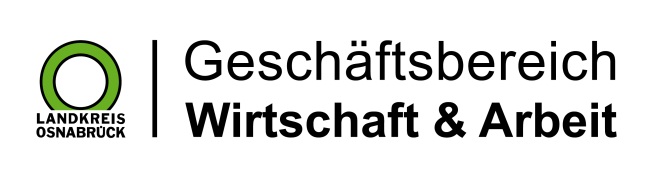 Landkreis Osnabrück · Postfach 25 09 · 49015 Osnabrück          Die Landrätin